Publicado en Barcelona el 14/11/2022 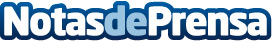 AleaSoft: Precios negativos en varios mercados eléctricos europeos en la segunda semana de noviembreEn la segunda semana de noviembre, los precios de la mayoría de los mercados eléctricos europeos aumentaron, siendo la mayor subida la del mercado IPEX, del 44%, mientras que, en los mercados MIBEL, N2EX y Nord Pool se registraron descensos, siendo el mayor el del mercado nórdico, del 37%. Sin embargo, en varios mercados se registraron horas con precios negativos o cercanos a cero y en el mercado nórdico el precio del 11 de noviembre fue el más bajo desde el 22 de noviembre de 2020Datos de contacto:Alejandro Delgado900 10 21 61Nota de prensa publicada en: https://www.notasdeprensa.es/aleasoft-precios-negativos-en-varios-mercados Categorias: Internacional Nacional Otras Industrias http://www.notasdeprensa.es